附件2：          朝阳街道路建设项目规划选址红线示意图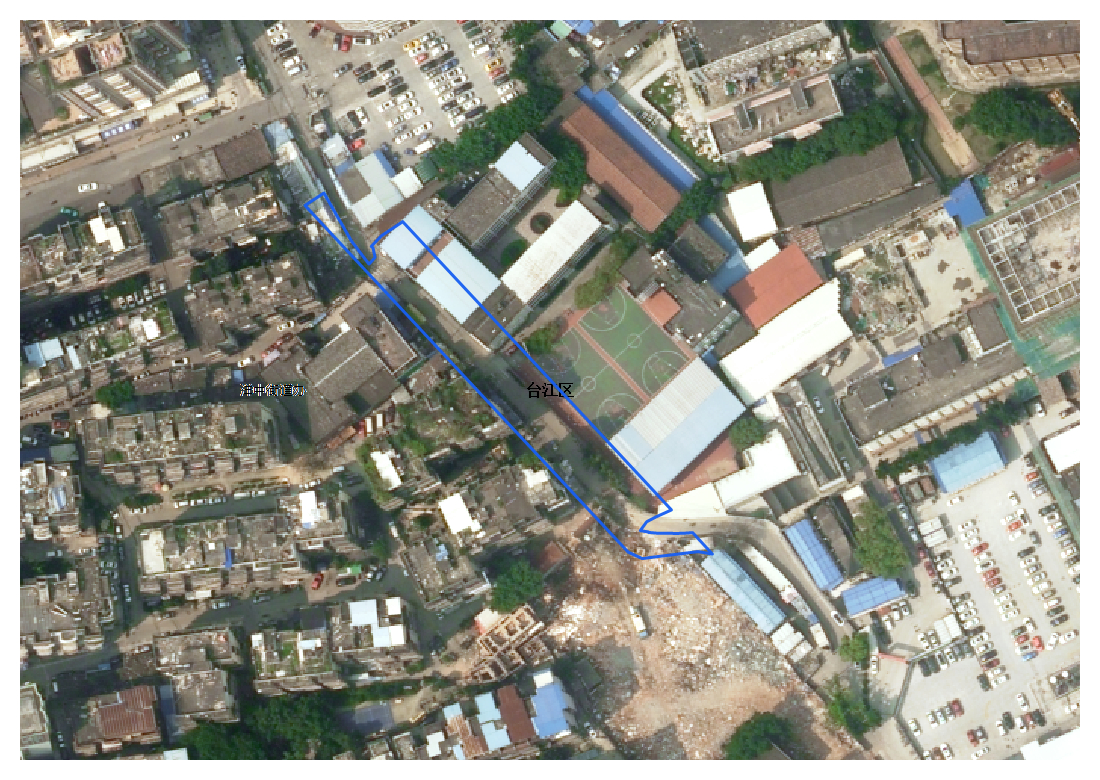 